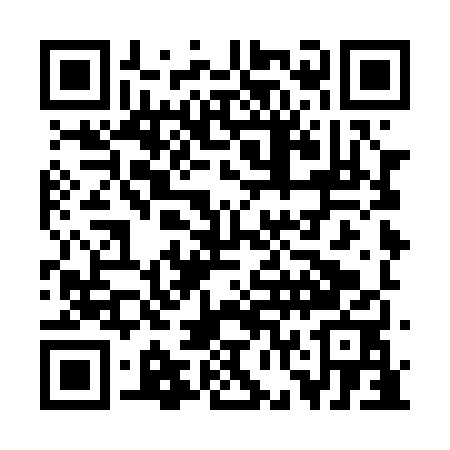 Prayer times for Brokenhead Reserve, Manitoba, CanadaMon 1 Jul 2024 - Wed 31 Jul 2024High Latitude Method: Angle Based RulePrayer Calculation Method: Islamic Society of North AmericaAsar Calculation Method: HanafiPrayer times provided by https://www.salahtimes.comDateDayFajrSunriseDhuhrAsrMaghribIsha1Mon3:255:201:317:049:4111:362Tue3:265:211:317:049:4011:353Wed3:265:221:317:049:4011:354Thu3:275:221:317:049:3911:355Fri3:275:231:317:039:3911:356Sat3:285:241:317:039:3811:357Sun3:285:251:327:039:3811:358Mon3:295:261:327:039:3711:349Tue3:295:271:327:029:3611:3410Wed3:305:281:327:029:3611:3411Thu3:305:291:327:029:3511:3312Fri3:315:301:327:019:3411:3313Sat3:325:311:327:019:3311:3314Sun3:325:321:327:009:3211:3215Mon3:335:331:337:009:3111:3216Tue3:335:341:337:009:3011:3117Wed3:345:361:336:599:2911:3118Thu3:355:371:336:589:2811:3019Fri3:355:381:336:589:2711:3020Sat3:365:391:336:579:2611:2921Sun3:375:411:336:579:2511:2922Mon3:375:421:336:569:2411:2823Tue3:385:431:336:559:2211:2824Wed3:395:441:336:549:2111:2725Thu3:395:461:336:549:2011:2626Fri3:405:471:336:539:1811:2527Sat3:425:491:336:529:1711:2328Sun3:455:501:336:519:1511:2029Mon3:475:511:336:509:1411:1730Tue3:505:531:336:499:1211:1531Wed3:525:541:336:489:1111:12